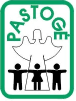 VAIKŲ GEROVĖS CENTRAS "PASTOGĖ"Kodas 235144560, P.Plechavičiaus g. 21, LT-49260 Kaunas, tel./faks. (8-37) 313912, tel. (8-37) 314390, el. p. pastoge@kalnieciai.lt, atsiskaitomoji sąsk. LT064010042500090108, bankas  AB DNB, banko kodas 40100, pavedimų sąsk. LT794010042500070461ĮSAKYMASDĖL VAIKŲ GEROVĖS CENTRO „PASTOGĖ“SUPAPRASTINTŲ VIEŠŲJŲ PIRKIMŲ TAISYKLIŲ PATVIRTINIMO2014 rugsėjo 1 d. Nr.66KaunasVadovaudamasis Lietuvos Respublikos viešųjų pirkimų įstatymo 85 straipsnio 2 dalimi :T v i r t i n u Vaikų gerovės centro „Pastogė“ supaprastitnų viešųjų pirkimų taisykles (pridedama);2. L a i k a u netekusiu galios:      2.1. Vaikų gerovės centro „Pastogė“ direktoriaus 2012m. gegužės 7 d. įsakymą Nr.17 „Dėl vaikų gerovės centro ‚pastogė“ supaprastintų viešuųjų pirkimų taisyklių patvirtinimo“.Direktorius						Ričardas Kukauskas